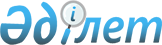 О внесении изменений в решение Сарыагашского районного маслихата от 25 декабря 2020 года № 60-534-VI "О бюджетах города, поселка и сельских округов на 2021-2023 годы"
					
			С истёкшим сроком
			
			
		
					Решение Сарыагашского районного маслихата Туркестанской области от 5 марта 2021 года № 3-18-VII. Зарегистрировано Департаментом юстиции Туркестанской области 29 марта 2021 года № 6130. Прекращено действие в связи с истечением срока
      В соответствии с пунктом 4 статьи 109-1 Бюджетного кодекса Республики Казахстан от 4 декабря 2008 года, пунктом 2-7 статьи 6 Закона Республики Казахстан от 23 января 2001 года "О местном государственном управлении и самоуправлении в Республике Казахстан" и решением Сарыагашского районного маслихата от 19 февраля 2021 года № 2-10-VІI "О внесении изменений в решение Сарыагашского районного маслихата от 22 декабря 2020 года № 59-520-VI "О районном бюджете на 2021-2023 годы", зарегистрированного в Реестре государственной регистрации нормативных правовых актов за № 6082, Сарыагашский районный маслихат РЕШИЛ:
      1. Внести в решение Сарыагашского районного маслихата от 25 декабря 2020 года № 60-534-VI "О бюджетах города, поселка и сельских округов на 2021-2023 годы" (зарегистрировано в Реестре государственной регистрации нормативных правовых актов за № 6025, опубликовано 20 января 2021 года в эталонном контрольном банке нормативно правовых актов Республики Казахстан в электронном виде) следующие изменения:
      пункты 1-14 изложить в следующей редакции:
      1. Утвердить бюджет города Сарыагаш на 2021-2023 годы согласно приложениям 1, 2 и 3 соответственно, в том числе на 2021 год в следующих объемах:
      1) доходы – 532 629 тысяч тенге:
      налоговые поступления –124 359 тысяч тенге;
      неналоговые поступления – 0;
      поступления от продажи основного капитала – 0;
      поступления трансфертов – 408 270 тысяч тенге;
      2) затраты – 543 530 тысяч тенге;
      3) чистое бюджетное кредитование – 0:
      бюджетные кредиты – 0;
      погашение бюджетных кредитов – 0;
      4) сальдо по операциям с финансовыми активами – 0:
      приобретение финансовых активов – 0;
      поступления от продажи финансовых активов государства – 0;
      5) дефицит (профицит) бюджета – -10 901 тысяч тенге;
      6) финансирование дефицита (использование профицита) бюджета –10 901 тысяч тенге:
      поступление займов – 0;
      погашение займов – 0;
      используемые остатки бюджетных средств – 10 901 тысяч тенге.
      2. Утвердить бюджет поселка Коктерек на 2021-2023 годы согласно приложениям 4, 5 и 6 соответственно, в том числе на 2021 год в следующих объемах:
      1) доходы – 70 960 тысяч тенге:
      налоговые поступления – 6 425 тысяч тенге;
      неналоговые поступления – 0;
      поступления от продажи основного капитала – 0;
      поступления трансфертов – 64 535 тысяч тенге;
      2) затраты – 71 672 тысяч тенге;
      3) чистое бюджетное кредитование – 0:
      бюджетные кредиты – 0;
      погашение бюджетных кредитов – 0;
      4) сальдо по операциям с финансовыми активами – 0:
      приобретение финансовых активов – 0;
      поступления от продажи финансовых активов государства – 0;
      5) дефицит (профицит) бюджета – -712 тысяч тенге;
      6) финансирование дефицита (использование профицита) бюджета –712 тысяч тенге:
      поступление займов – 0;
      погашение займов – 0;
      используемые остатки бюджетных средств – 712 тысяч тенге.
      3. Утвердить бюджет сельского округа Жемисти на 2021-2023 годы согласно приложениям 7, 8 и 9 соответственно, в том числе на 2021 год в следующих объемах:
      1) доходы – 59 836 тысяч тенге:
      налоговые поступления – 5 187 тысяч тенге;
      неналоговые поступления – 0;
      поступления от продажи основного капитала – 0;
      поступления трансфертов – 54 649 тысяч тенге;
      2) затраты – 62 636 тысяч тенге;
      3) чистое бюджетное кредитование – 0:
      бюджетные кредиты – 0;
      погашение бюджетных кредитов – 0;
      4) сальдо по операциям с финансовыми активами – 0:
      приобретение финансовых активов – 0;
      поступления от продажи финансовых активов государства – 0;
      5) дефицит (профицит) бюджета – - 2 800 тысяч тенге;
      6) финансирование дефицита (использование профицита) бюджета – 2 800 тысяч тенге:
      поступление займов – 0;
      погашение займов – 0;
      используемые остатки бюджетных средств – 2 800 тысяч тенге.
      4. Утвердить бюджет сельского округа Кызылжар на 2021-2023 годы согласно приложениям 10, 11 и 12 соответственно, в том числе на 2021 год в следующих объемах:
      1) доходы – 32 831 тысяч тенге:
      налоговые поступления – 9 079 тысяч тенге;
      неналоговые поступления – 0;
      поступления от продажи основного капитала – 0;
      поступления трансфертов – 23 752 тысяч тенге;
      2) затраты – 35 136 тысяч тенге;
      3) чистое бюджетное кредитование – 0:
      бюджетные кредиты – 0;
      погашение бюджетных кредитов – 0;
      4) сальдо по операциям с финансовыми активами – 0:
      приобретение финансовых активов – 0;
      поступления от продажи финансовых активов государства – 0;
      5) дефицит (профицит) бюджета – - 2 305 тысяч тенге;
      6) финансирование дефицита (использование профицита) бюджета –2 305 тысяч тенге:
      поступление займов – 0;
      погашение займов – 0;
      используемые остатки бюджетных средств – 2 305 тысяч тенге.
      5. Утвердить бюджет сельского округа Дарбаза на 2021-2023 годы согласно приложениям 13, 14 и 15 соответственно, в том числе на 2021 год в следующих объемах:
      1) доходы – 68 616 тысяч тенге:
      налоговые поступления – 10 659 тысяч тенге;
      неналоговые поступления – 0;
      поступления от продажи основного капитала – 0;
      поступления трансфертов – 57 957 тысяч тенге;
      2) затраты – 70 534 тысяч тенге;
      3) чистое бюджетное кредитование – 0:
      бюджетные кредиты – 0;
      погашение бюджетных кредитов – 0;
      4) сальдо по операциям с финансовыми активами – 0:
      приобретение финансовых активов – 0;
      поступления от продажи финансовых активов государства – 0;
      5) дефицит (профицит) бюджета – -1 918 тысяч тенге;
      6) финансирование дефицита (использование профицита) бюджета – 1 918 тысяч тенге:
      поступление займов – 0;
      погашение займов – 0;
      используемые остатки бюджетных средств – 1 918 тысяч тенге.
      6. Утвердить бюджет сельского округа Жибек жолы на 2021-2023 годы согласно приложениям 16, 17 и 18 соответственно, в том числе на 2021 год в следующих объемах:
      1) доходы – 71 391 тысяч тенге:
      налоговые поступления – 24 631 тысяч тенге;
      неналоговые поступления – 0;
      поступления от продажи основного капитала – 0;
      поступления трансфертов – 46 760 тысяч тенге;
      2) затраты – 77 455 тысяч тенге;
      3) чистое бюджетное кредитование – 0:
      бюджетные кредиты – 0;
      погашение бюджетных кредитов – 0;
      4) сальдо по операциям с финансовыми активами – 0:
      приобретение финансовых активов – 0;
      поступления от продажи финансовых активов государства – 0;
      5) дефицит (профицит) бюджета – -6 064 тысяч тенге;
      6) финансирование дефицита (использование профицита) бюджета – 6 064 тысяч тенге:
      поступление займов – 0;
      погашение займов – 0;
      используемые остатки бюджетных средств – 6 064 тысяч тенге.
      7. Утвердить бюджет сельского округа Куркелес на 2021-2023 годы согласно приложениям 19, 20 и 21 соответственно, в том числе на 2021 год в следующих объемах:
      1) доходы – 190 303 тысяч тенге:
      налоговые поступления – 39 939 тысяч тенге;
      неналоговые поступления – 0;
      поступления от продажи основного капитала – 0;
      поступления трансфертов – 150 364 тысяч тенге;
      2) затраты – 199 930 тысяч тенге;
      3) чистое бюджетное кредитование – 0:
      бюджетные кредиты – 0;
      погашение бюджетных кредитов – 0;
      4) сальдо по операциям с финансовыми активами – 0:
      приобретение финансовых активов – 0;
      поступления от продажи финансовых активов государства – 0;
      5) дефицит (профицит) бюджета – -9 627 тысяч тенге;
      6) финансирование дефицита (использование профицита) бюджета –9 627 тысяч тенге:
      поступление займов – 0;
      погашение займов – 0;
      используемые остатки бюджетных средств – 9 627 тысяч тенге.
      8. Утвердить бюджет сельского округа Дербисек на 2021-2023 годы согласно приложениям 22, 23 и 24 соответственно, в том числе на 2021 год в следующих объемах:
      1) доходы – 47 383 тысяч тенге:
      налоговые поступления – 21 656 тысяч тенге;
      неналоговые поступления – 0;
      поступления от продажи основного капитала – 0;
      поступления трансфертов – 25 727 тысяч тенге;
      2) затраты – 54 390 тысяч тенге;
      3) чистое бюджетное кредитование – 0:
      бюджетные кредиты – 0;
      погашение бюджетных кредитов – 0;
      4) сальдо по операциям с финансовыми активами – 0:
      приобретение финансовых активов – 0;
      поступления от продажи финансовых активов государства – 0;
      5) дефицит (профицит) бюджета – -7 007 тысяч тенге;
      6) финансирование дефицита (использование профицита) бюджета –7 007 тысяч тенге:
      поступление займов – 0;
      погашение займов – 0;
      используемые остатки бюджетных средств – 7 007 тысяч тенге.
      9. Утвердить бюджет сельского округа Акжар на 2021-2023 годы согласно приложениям 25, 26 и 27 соответственно, в том числе на 2021 год в следующих объемах:
      1) доходы – 34 062 тысяч тенге:
      налоговые поступления – 6 920 тысяч тенге;
      неналоговые поступления – 0;
      поступления от продажи основного капитала – 0;
      поступления трансфертов – 27 142 тысяч тенге;
      2) затраты – 35 780 тысяч тенге;
      3) чистое бюджетное кредитование – 0:
      бюджетные кредиты – 0;
      погашение бюджетных кредитов – 0;
      4) сальдо по операциям с финансовыми активами – 0:
      приобретение финансовых активов – 0;
      поступления от продажи финансовых активов государства – 0;
      5) дефицит (профицит) бюджета – -1 718 тысяч тенге;
      6) финансирование дефицита (использование профицита) бюджета –1 718 тысяч тенге:
      поступление займов – 0;
      погашение займов – 0;
      используемые остатки бюджетных средств – 1 718 тысяч тенге.
      10. Утвердить бюджет сельского округа Кабланбек на 2021-2023 годы согласно приложениям 28, 29 и 30 соответственно, в том числе на 2021 год в следующих объемах:
      1) доходы – 61 769 тысяч тенге:
      налоговые поступления – 25 303 тысяч тенге;
      неналоговые поступления – 0;
      поступления от продажи основного капитала – 0;
      поступления трансфертов – 36 466 тысяч тенге;
      2) затраты – 66 710 тысяч тенге;
      3) чистое бюджетное кредитование – 0:
      бюджетные кредиты – 0;
      погашение бюджетных кредитов – 0;
      4) сальдо по операциям с финансовыми активами – 0:
      приобретение финансовых активов – 0;
      поступления от продажи финансовых активов государства – 0;
      5) дефицит (профицит) бюджета – -4 941 тысяч тенге;
      6) финансирование дефицита (использование профицита) бюджета –4 941 тысяч тенге:
      поступление займов – 0;
      погашение займов – 0;
      используемые остатки бюджетных средств – 4 941 тысяч тенге.
      11. Утвердить бюджет сельского округа Тегисшил на 2021-2023 годы согласно приложениям 31, 32 и 33 соответственно, в том числе на 2021 год в следующих объемах:
      1) доходы – 63 275 тысяч тенге:
      налоговые поступления – 6 286 тысяч тенге;
      неналоговые поступления – 0;
      поступления от продажи основного капитала – 0;
      поступления трансфертов – 56 989 тысяч тенге;
      2) затраты – 65 279 тысяч тенге;
      3) чистое бюджетное кредитование – 0:
      бюджетные кредиты – 0;
      погашение бюджетных кредитов – 0;
      4) сальдо по операциям с финансовыми активами – 0:
      приобретение финансовых активов – 0;
      поступления от продажи финансовых активов государства – 0;
      5) дефицит (профицит) бюджета – 2 004 тысяч тенге;
      6) финансирование дефицита (использование профицита) бюджета –2 004 тысяч тенге:
      поступление займов – 0;
      погашение займов – 0;
      используемые остатки бюджетных средств – 2 004 тысяч тенге.
      12. Утвердить бюджет сельского округа Жилга на 2021-2023 годы согласно приложениям 34, 35 и 36 соответственно, в том числе на 2021 год в следующих объемах:
      1) доходы – 150 394 тысяч тенге:
      налоговые поступления – 11 223 тысяч тенге;
      неналоговые поступления – 0;
      поступления от продажи основного капитала – 0;
      поступления трансфертов – 139 171 тысяч тенге;
      2) затраты – 152 850 тысяч тенге;
      3) чистое бюджетное кредитование – 0:
      бюджетные кредиты – 0;
      погашение бюджетных кредитов – 0;
      4) сальдо по операциям с финансовыми активами – 0:
      приобретение финансовых активов – 0;
      поступления от продажи финансовых активов государства – 0;
      5) дефицит (профицит) бюджета – 2 456 тысяч тенге;
      6) финансирование дефицита (использование профицита) бюджета –2 456 тысяч тенге:
      поступление займов – 0;
      погашение займов – 0;
      используемые остатки бюджетных средств – 2 456 тысяч тенге.
      13. Утвердить бюджет сельского округа Жарты тобе на 2021-2023 годы согласно приложениям 37, 38 и 39 соответственно, в том числе на 2021 год в следующих объемах:
      1) доходы – 56 638 тысяч тенге:
      налоговые поступления – 24 954 тысяч тенге;
      неналоговые поступления – 0;
      поступления от продажи основного капитала – 0;
      поступления трансфертов – 31 684 тысяч тенге;
      2) затраты – 61 220 тысяч тенге;
      3) чистое бюджетное кредитование – 0:
      бюджетные кредиты – 0;
      погашение бюджетных кредитов – 0;
      4) сальдо по операциям с финансовыми активами – 0:
      приобретение финансовых активов – 0;
      поступления от продажи финансовых активов государства – 0;
      5) дефицит (профицит) бюджета – -4 582 тысяч тенге;
      6) финансирование дефицита (использование профицита) бюджета –4 582 тысяч тенге:
      поступление займов – 0;
      погашение займов – 0;
      используемые остатки бюджетных средств – 4 582 тысяч тенге.
      14. Утвердить бюджет сельского округа Алимтау на 2021-2023 годы согласно приложениям 40, 41 и 42 соответственно, в том числе на 2021 год в следующих объемах:
      1) доходы – 43 867 тысяч тенге:
      налоговые поступления – 2 987 тысяч тенге;
      неналоговые поступления – 0;
      поступления от продажи основного капитала – 0;
      поступления трансфертов – 40 880 тысяч тенге;
      2) затраты – 44 397 тысяч тенге;
      3) чистое бюджетное кредитование – 0:
      бюджетные кредиты – 0;
      погашение бюджетных кредитов – 0;
      4) сальдо по операциям с финансовыми активами – 0:
      приобретение финансовых активов – 0;
      поступления от продажи финансовых активов государства – 0;
      5) дефицит (профицит) бюджета – -530 тысяч тенге;
      6) финансирование дефицита (использование профицита) бюджета –530 тысяч тенге:
      поступление займов – 0;
      погашение займов – 0;
      используемые остатки бюджетных средств – 530 тысяч тенге.
      15. Приложения 1, 4, 7, 10, 13, 16, 19, 22, 25, 28, 31, 34, 37, 40 к указанному решению изложить в новой редакции согласно приложениям 1, 2, 3, 4, 5, 6, 7, 8, 9, 10, 11, 12, 13, 14 к настоящему решению.
      16. Государственному учреждению "Аппарат Сарыагашского районного маслихата" в порядке, установленном законодательством Республики Казахстан, обеспечить:
      1) государственную регистрацию настоящего решения в Республиканском государственном учреждении "Департамент юстиции Туркестанской области Министерствa юстиции Республики Казахстан";
      2) размещение настоящего решения на интернет-ресурсе Сарыагашского районного маслихата после его официального опубликования.
      17. Настоящее решение вводится в действие с 1 января 2021 года. Бюджет города Сарыагаш на 2021 год Бюджет поселка Коктерек на 2021 год Бюджет сельского округа Жемисти на 2021 год Бюджет сельского округа Кызылжар на 2021 год Бюджет сельского округа Дарбаза на 2021 год Бюджет сельского округа Жибекжолы на 2021 год Бюджет сельского округа Куркелес на 2021 год Бюджет сельского округа Дербисек на 2021 год Бюджет сельского округа Акжар на 2021 год Бюджет сельского округа Кабланбек на 2021 год Бюджет сельского округа Тегисшил на 2021 год Бюджет сельского округа Жилга на 2021 год Бюджет сельского округа Жарты тобе на 2021 год Бюджет сельского округа Алимтау на 2021 год
					© 2012. РГП на ПХВ «Институт законодательства и правовой информации Республики Казахстан» Министерства юстиции Республики Казахстан
				
      Председатель сессии районного маслихата

Ш. Ибрагимов

      Секретарь районного маслихата

С. Таскулов
Приложение 1 к решению
Сарыагашского районного
маслихата от 05 марта
2021 года № 3-18-VIІПриложение 1 к решению
Сарыагашского районного
маслихата от 25 декабря
2020 года № 60-534-VI
Категория
Категория
Категория
Категория
Категория
Сумма тысяч тенге
Класс
Класс
Класс
Класс
Сумма тысяч тенге
Подкласс
Подкласс
Подкласс
Сумма тысяч тенге
Наименование
Наименование
Сумма тысяч тенге
1. Доходы
1. Доходы
532 629
1
Налоговые поступления
Налоговые поступления
124 359
04
Hалоги на собственность
Hалоги на собственность
124 359
1
Hалоги на имущество
Hалоги на имущество
2 300
3
Земельный налог
Земельный налог
20 700
4
Hалог на транспортные средства
Hалог на транспортные средства
101 359
2
Неналоговые поступления
Неналоговые поступления
0
3
Поступления от продажи основного капитала
Поступления от продажи основного капитала
0
4
Поступления трансфертов 
Поступления трансфертов 
408 270
Функциональная группа
Функциональная группа
Функциональная группа
Функциональная группа
Функциональная группа
Сумма тысяч тенге
Функциональная подгруппа
Функциональная подгруппа
Функциональная подгруппа
Функциональная подгруппа
Сумма тысяч тенге
Администратор бюджетных программ
Администратор бюджетных программ
Администратор бюджетных программ
Сумма тысяч тенге
Программа
Программа
Сумма тысяч тенге
Наименование
Сумма тысяч тенге
2. Затраты
543 530
01
Государственные услуги общего характера
86 780
1
Представительные, исполнительные и другие органы, выполняющие общие функции государственного управления
86 780
124
Аппарат акима города районного значения, села, поселка, сельского округа
86 780
001
Услуги по обеспечению деятельности акима города районного значения, села, поселка, сельского округа
86 780
07
Жилищно-коммунальное хозяйство
225 060
3
Благоустройство населенных пунктов
225 060
124
Аппарат акима города районного значения, села, поселка, сельского округа
225 060
008
Освещение улиц в населенных пунктах
19 540
009
Обеспечение санитарии населенных пунктов
78 335
011
Благоустройство и озеленение населенных пунктов
127 185
12
Транспорт и коммуникации
231 690
1
Автомобильный транспорт
231 690
124
Аппарат акима города районного значения, села, поселка, сельского округа
231 690
013
Обеспечение функционирования автомобильных дорог в городах районного значения, селах, поселках, сельских округах
90 410
045
Капитальный и средний ремонт автомобильных дорог в городах районного значения, селах, поселках, сельских округах
141 280
3. Чистое бюджетное кредитование
0
Бюджетные кредиты
0
Погашение бюджетных кредитов
0
4. Сальдо по операциям с финансовыми активами
0
Приобретение финансовых активов
0
Поступление от продажи финансовых активов государства
0
5. Дефицит (профицит) бюджета
-10 901
6. Финансирование дефицита (использование профицита) бюджета
10 901
Поступление займов
0
Погашение займов
0
Используемые остатки бюджетных средств
10 901
8
Используемые остатки бюджетных средств
10 901
01
Остатки бюджетных средств
10 901
1
Свободные остатки бюджетных средств
10 901Приложение 2 к решению
Сарыагашского районного
маслихата от 05 марта
2021 года № 3-18-VIІПриложение 4 к решению
Сарыагашского районного
маслихата от 25 декабря
2020 года № 60-534-VI
Категория
Категория
Категория
Категория
Категория
Сумма тысяч тенге
Класс
Класс
Класс
Класс
Сумма тысяч тенге
Подкласс
Подкласс
Подкласс
Сумма тысяч тенге
Наименование
Наименование
Сумма тысяч тенге
1. Доходы
1. Доходы
70 960
1
Налоговые поступления
Налоговые поступления
6 425
04
Hалоги на собственность
Hалоги на собственность
6 425
1
Hалоги на имущество
Hалоги на имущество
200
3
Земельный налог
Земельный налог
900
4
Hалог на транспортные средства
Hалог на транспортные средства
5 325
2
Неналоговые поступления
Неналоговые поступления
0
3
Поступления от продажи основного капитала
Поступления от продажи основного капитала
0
4
Поступления трансфертов 
Поступления трансфертов 
64 535
02
Трансферты из вышестоящих органов государственного управления
Трансферты из вышестоящих органов государственного управления
64 535
3
Трансферты из районного (города областного значения) бюджета
Трансферты из районного (города областного значения) бюджета
64 535
Функциональная группа
Функциональная группа
Функциональная группа
Функциональная группа
Функциональная группа
Сумма тысяч тенге
Функциональная подгруппа
Функциональная подгруппа
Функциональная подгруппа
Функциональная подгруппа
Сумма тысяч тенге
Администратор бюджетных программ
Администратор бюджетных программ
Администратор бюджетных программ
Сумма тысяч тенге
Программа
Программа
Сумма тысяч тенге
Наименование
Сумма тысяч тенге
2. Затраты
71 672
01
Государственные услуги общего характера
28 290
1
Представительные, исполнительные и другие органы, выполняющие общие функции государственного управления
28 290
124
Аппарат акима города районного значения, села, поселка, сельского округа
28 290
001
Услуги по обеспечению деятельности акима города районного значения, села, поселка, сельского округа
28 290
07
Жилищно-коммунальное хозяйство
18 911
3
Благоустройство населенных пунктов
18 911
124
Аппарат акима города районного значения, села, поселка, сельского округа
18 911
008
Освещение улиц населенных пунктов
2 750
009
Обеспечение санитарии населенных пунктов
2 785
011
Благоустройство и озеленение населенных пунктов
13 376
12
Транспорт и коммуникации
24 471
1
Автомобильный транспорт
24 471
124
Аппарат акима города районного значения, села, поселка, сельского округа
24 471
013
Обеспечение функционирования автомобильных дорог в городах районного значения, селах, поселках, сельских округах
24 471
3. Чистое бюджетное кредитование
0
Бюджетные кредиты
0
Погашение бюджетных кредитов
0
4. Сальдо по операциям с финансовыми активами
0
Приобретение финансовых активов
0
Поступление от продажи финансовых активов государства
0
5. Дефицит (профицит) бюджета
- 712
6. Финансирование дефицита (использование профицита) бюджета
712
Поступление займов
0
Погашение займов
0
Используемые остатки бюджетных средств
712
8
Используемые остатки бюджетных средств
712
01
Остатки бюджетных средств
712
1
Свободные остатки бюджетных средств
712Приложение 3 к решению
Сарыагашского районного
маслихата от 05 марта
2021 года № 3-18-VIІПриложение 7 к решению
Сарыагашского районного
маслихата от 25 декабря
2020 года № 60-534-VI
Категория
Категория
Категория
Категория
Категория
Сумма тысяч тенге
Класс
Класс
Класс
Класс
Сумма тысяч тенге
Подкласс
Подкласс
Подкласс
Сумма тысяч тенге
Наименование
Наименование
Сумма тысяч тенге
1. Доходы
1. Доходы
59 836
1
Налоговые поступления
Налоговые поступления
5 187
04
Hалоги на собственность
Hалоги на собственность
5 187
1
Hалоги на имущество
Hалоги на имущество
110
3
Земельный налог
Земельный налог
372
4
Hалог на транспортные средства
Hалог на транспортные средства
4 705
2
Неналоговые поступления
Неналоговые поступления
0
3
Поступления от продажи основного капитала
Поступления от продажи основного капитала
0
4
Поступления трансфертов 
Поступления трансфертов 
54 649
02
Трансферты из вышестоящих органов государственного управления
Трансферты из вышестоящих органов государственного управления
54 649
3
Трансферты из районного (города областного значения) бюджета
Трансферты из районного (города областного значения) бюджета
54 649
Функциональная группа
Функциональная группа
Функциональная группа
Функциональная группа
Функциональная группа
Сумма тысяч тенге
Функциональная подгруппа
Функциональная подгруппа
Функциональная подгруппа
Функциональная подгруппа
Сумма тысяч тенге
Администратор бюджетных программ
Администратор бюджетных программ
Администратор бюджетных программ
Сумма тысяч тенге
Программа
Программа
Сумма тысяч тенге
Наименование
Сумма тысяч тенге
2. Затраты
62 636
01
Государственные услуги общего характера
21 873
1
Представительные, исполнительные и другие органы, выполняющие общие функции государственного управления
21 873
124
Аппарат акима города районного значения, села, поселка, сельского округа
21 873
001
Услуги по обеспечению деятельности акима города районного значения, села, поселка, сельского округа
21 873
07
Жилищно-коммунальное хозяйство
12 139
3
Благоустройство населенных пунктов
12 139
124
Аппарат акима города районного значения, села, поселка, сельского округа
12 139
008
Освещение улиц в населенных пунктах
2 300
009
Обеспечение санитарии населенных пунктов
2 814
011
Благоустройство и озеленение населенных пунктов
7 025
12
Транспорт и коммуникации
28 624
1
Автомобильный транспорт
28 624
124
Аппарат акима города районного значения, села, поселка, сельского округа
28 624
045
Капитальный и средний ремонт автомобильных дорог в городах районного значения, селах, поселках, сельских округах
28 624
3. Чистое бюджетное кредитование
0
Бюджетные кредиты
0
Погашение бюджетных кредитов
0
4. Сальдо по операциям с финансовыми активами
0
Приобретение финансовых активов
0
Поступление от продажи финансовых активов государства
0
5. Дефицит (профицит) бюджета
-2 800
6. Финансирование дефицита (использование профицита) бюджета
2 800
Поступление займов
0
Погашение займов
0
Используемые остатки бюджетных средств
2 800
8
Используемые остатки бюджетных средств
2 800
01
Остатки бюджетных средств
2 800
1
Свободные остатки бюджетных средств
2 800Приложение 4 к решению
Сарыагашского районного
маслихата от 05 марта
2021 года № 3-18-VIІПриложение 10 к решению
Сарыагашского районного
маслихата от 25 декабря
2020 года № 60-534-VI
Категория
Категория
Категория
Категория
Категория
Сумма тысяч тенге
Класс
Класс
Класс
Класс
Сумма тысяч тенге
Подкласс
Подкласс
Подкласс
Сумма тысяч тенге
Наименование
Наименование
Сумма тысяч тенге
1. Доходы
1. Доходы
32 831
1
Налоговые поступления
Налоговые поступления
9 079
04
Hалоги на собственность
Hалоги на собственность
9 079
1
Hалоги на имущество
Hалоги на имущество
283
3
Земельный налог
Земельный налог
582
4
Hалог на транспортные средства
Hалог на транспортные средства
8 214
2
Неналоговые поступления
Неналоговые поступления
0
3
Поступления от продажи основного капитала
Поступления от продажи основного капитала
0
4
Поступления трансфертов 
Поступления трансфертов 
23 752
02
Трансферты из вышестоящих органов государственного управления
Трансферты из вышестоящих органов государственного управления
23 752
3
Трансферты из районного (города областного значения) бюджета
Трансферты из районного (города областного значения) бюджета
23 752
Функциональная группа
Функциональная группа
Функциональная группа
Функциональная группа
Функциональная группа
Сумма тысяч тенге
Функциональная подгруппа
Функциональная подгруппа
Функциональная подгруппа
Функциональная подгруппа
Сумма тысяч тенге
Администратор бюджетных программ
Администратор бюджетных программ
Администратор бюджетных программ
Сумма тысяч тенге
Программа
Программа
Сумма тысяч тенге
Наименование
Сумма тысяч тенге
2. Затраты
35 136
01
Государственные услуги общего характера
25 218
1
Представительные, исполнительные и другие органы, выполняющие общие функции государственного управления
25 218
124
Аппарат акима города районного значения, села, поселка, сельского округа
25 218
001
Услуги по обеспечению деятельности акима города районного значения, села, поселка, сельского округа
24 718
022
Капитальные расходы государственного органа
500
07
Жилищно-коммунальное хозяйство
9 918
3
Благоустройство населенных пунктов
9 918
124
Аппарат акима города районного значения, села, поселка, сельского округа
9 918
008
Освещение улиц в населенных пунктах
900
009
Обеспечение санитарии населенных пунктов
2 759
011
Благоустройство и озеленение населенных пунктов
6 259
3. Чистое бюджетное кредитование
0
Бюджетные кредиты
0
Погашение бюджетных кредитов
0
4. Сальдо по операциям с финансовыми активами
0
Приобретение финансовых активов
0
Поступление от продажи финансовых активов государства
0
5. Дефицит (профицит) бюджета
-2 305
6. Финансирование дефицита (использование профицита) бюджета
2 305
Поступление займов
0
Погашение займов
0
Используемые остатки бюджетных средств
2 305
8
Используемые остатки бюджетных средств
2 305
01
Остатки бюджетных средств
2 305
1
Свободные остатки бюджетных средств
2 305Приложение 5 к решению
Сарыагашского районного
маслихата от 05 марта
2021 года № 3-18-VIІПриложение 13 к решению
Сарыагашского районного
маслихата от 25 декабря
2020 года № 60-534-VI
Категория
Категория
Категория
Категория
Категория
Сумма тысяч тенге
Класс
Класс
Класс
Класс
Сумма тысяч тенге
Подкласс
Подкласс
Подкласс
Сумма тысяч тенге
Наименование
Наименование
Сумма тысяч тенге
1. Доходы
1. Доходы
68 616
1
Налоговые поступления
Налоговые поступления
10 659
04
Hалоги на собственность
Hалоги на собственность
10 659
1
Hалоги на имущество
Hалоги на имущество
445
3
Земельный налог
Земельный налог
667
4
Hалог на транспортные средства
Hалог на транспортные средства
9 547
2
Неналоговые поступления
Неналоговые поступления
0
3
Поступления от продажи основного капитала
Поступления от продажи основного капитала
0
4
Поступления трансфертов 
Поступления трансфертов 
57 957
02
Трансферты из вышестоящих органов государственного управления
Трансферты из вышестоящих органов государственного управления
57 957
3
Трансферты из районного (города областного значения) бюджета
Трансферты из районного (города областного значения) бюджета
57 957
Функциональная группа
Функциональная группа
Функциональная группа
Функциональная группа
Функциональная группа
Сумма тысяч тенге
Функциональная подгруппа
Функциональная подгруппа
Функциональная подгруппа
Функциональная подгруппа
Сумма тысяч тенге
Администратор бюджетных программ
Администратор бюджетных программ
Администратор бюджетных программ
Сумма тысяч тенге
Программа
Программа
Сумма тысяч тенге
Наименование
Сумма тысяч тенге
2. Затраты
70 534
01
Государственные услуги общего характера
28 195
1
Представительные, исполнительные и другие органы, выполняющие общие функции государственного управления
28 195
124
Аппарат акима города районного значения, села, поселка, сельского округа
28 195
001
Услуги по обеспечению деятельности акима города районного значения, села, поселка, сельского округа
27 775
022
Капитальные расходы государственного органа
420
07
Жилищно-коммунальное хозяйство
9 431
3
Благоустройство населенных пунктов
9 431
124
Аппарат акима города районного значения, села, поселка, сельского округа
9 431
008
Освещение улиц в населенных пунктах
2 300
009
Обеспечение санитарии населенных пунктов
4 119
011
Благоустройство и озеленение населенных пунктов
3 012
12
Транспорт и коммуникации
32 908
1
Автомобильный транспорт
32 908
124
Аппарат акима города районного значения, села, поселка, сельского округа
32 908
013
Обеспечение функционирования автомобильных дорог в городах районного значения, селах, поселках, сельских округах
32 908
3. Чистое бюджетное кредитование
0
Бюджетные кредиты
0
Погашение бюджетных кредитов
0
4. Сальдо по операциям с финансовыми активами
0
Приобретение финансовых активов
0
Поступление от продажи финансовых активов государства
0
5. Дефицит (профицит) бюджета
-1 918
6. Финансирование дефицита (использование профицита) бюджета
1 918
Поступление займов
0
Погашение займов
0
Используемые остатки бюджетных средств
1 918
8
Используемые остатки бюджетных средств
1 918
01
Остатки бюджетных средств
1 918
1
Свободные остатки бюджетных средств
1 918Приложение 6 к решению
Сарыагашского районного
маслихата от 05 марта
2021 года № 3-18-VIІПриложение 16 к решению
Сарыагашского районного
маслихата от 25 декабря
2020 года № 60-534-VI
Категория
Категория
Категория
Категория
Категория
Сумма тысяч тенге
Класс
Класс
Класс
Класс
Сумма тысяч тенге
Подкласс
Подкласс
Подкласс
Сумма тысяч тенге
Наименование
Наименование
Сумма тысяч тенге
1. Доходы
1. Доходы
71 391
1
Налоговые поступления
Налоговые поступления
24 631
04
Hалоги на собственность
Hалоги на собственность
24 631
1
Hалоги на имущество
Hалоги на имущество
278
3
Земельный налог
Земельный налог
1 415
4
Hалог на транспортные средства
Hалог на транспортные средства
22 938
2
Неналоговые поступления
Неналоговые поступления
0
3
Поступления от продажи основного капитала
Поступления от продажи основного капитала
0
4
Поступления трансфертов 
Поступления трансфертов 
46 760
02
Трансферты из вышестоящих органов государственного управления
Трансферты из вышестоящих органов государственного управления
46 760
3
Трансферты из районного (города областного значения) бюджета
Трансферты из районного (города областного значения) бюджета
46 760
Функциональная группа
Функциональная группа
Функциональная группа
Функциональная группа
Функциональная группа
Сумма тысяч тенге
Функциональная подгруппа
Функциональная подгруппа
Функциональная подгруппа
Функциональная подгруппа
Сумма тысяч тенге
Администратор бюджетных программ
Администратор бюджетных программ
Администратор бюджетных программ
Сумма тысяч тенге
Программа
Программа
Сумма тысяч тенге
Наименование
Сумма тысяч тенге
2. Затраты
77 455
01
Государственные услуги общего характера
39 122
1
Представительные, исполнительные и другие органы, выполняющие общие функции государственного управления
39 122
124
Аппарат акима города районного значения, села, поселка, сельского округа
39 122
001
Услуги по обеспечению деятельности акима города районного значения, села, поселка, сельского округа
39 122
07
Жилищно-коммунальное хозяйство
26 301
3
Благоустройство населенных пунктов
26 301
124
Аппарат акима города районного значения, села, поселка, сельского округа
26 301
008
Освещение улиц в населенных пунктах
6 500
009
Обеспечение санитарии населенных пунктов
9 536
011
Благоустройство и озеленение населенных пунктов
10 265
12
Транспорт и коммуникации
12 032
1
Автомобильный транспорт
12 032
124
Аппарат акима города районного значения, села, поселка, сельского округа
12 032
012
5 968
013
Обеспечение функционирования автомобильных дорог в городах районного значения, селах, поселках, сельских округах
6 064
3. Чистое бюджетное кредитование
0
Бюджетные кредиты
0
Погашение бюджетных кредитов
0
4. Сальдо по операциям с финансовыми активами
0
Приобретение финансовых активов
0
Поступление от продажи финансовых активов государства
0
5. Дефицит (профицит) бюджета
-6 064
6. Финансирование дефицита (использование профицита) бюджета
6 064
Поступление займов
0
Погашение займов
0
Используемые остатки бюджетных средств
6 064
8
Используемые остатки бюджетных средств
6 064
01
Остатки бюджетных средств
6 064
1
Свободные остатки бюджетных средств
6 064Приложение 7 к решению
Сарыагашского районного
маслихата от 05 марта
2021 года № 3-18-VIІПриложение 19 к решению
Сарыагашского районного
маслихата от 25 декабря
2020 года № 60-534-VI
Категория
Категория
Категория
Категория
Категория
Сумма тысяч тенге
Класс
Класс
Класс
Класс
Сумма тысяч тенге
Подкласс
Подкласс
Подкласс
Сумма тысяч тенге
Наименование
Наименование
Сумма тысяч тенге
1. Доходы
1. Доходы
190 303
1
Налоговые поступления
Налоговые поступления
39 939
04
Hалоги на собственность
Hалоги на собственность
39 939
1
Hалоги на имущество
Hалоги на имущество
300
3
Земельный налог
Земельный налог
3 780
4
Hалог на транспортные средства
Hалог на транспортные средства
35 859
2
Неналоговые поступления
Неналоговые поступления
0
3
Поступления от продажи основного капитала
Поступления от продажи основного капитала
0
4
Поступления трансфертов 
Поступления трансфертов 
150 364
02
Трансферты из вышестоящих органов государственного управления
Трансферты из вышестоящих органов государственного управления
150 364
3
Трансферты из районного (города областного значения) бюджета
Трансферты из районного (города областного значения) бюджета
150 364
Функциональная группа
Функциональная группа
Функциональная группа
Функциональная группа
Функциональная группа
Сумма тысяч тенге
Функциональная подгруппа
Функциональная подгруппа
Функциональная подгруппа
Функциональная подгруппа
Сумма тысяч тенге
Администратор бюджетных программ
Администратор бюджетных программ
Администратор бюджетных программ
Сумма тысяч тенге
Программа
Программа
Сумма тысяч тенге
Наименование
Сумма тысяч тенге
2. Затраты
199 930
01
Государственные услуги общего характера
47 880
1
Представительные, исполнительные и другие органы, выполняющие общие функции государственного управления
47 880
124
Аппарат акима города районного значения, села, поселка, сельского округа
47 880
001
Услуги по обеспечению деятельности акима города районного значения, села, поселка, сельского округа
47 880
07
Жилищно-коммунальное хозяйство
35 848
3
Благоустройство населенных пунктов
35 848
124
Аппарат акима города районного значения, села, поселка, сельского округа
35 848
008
Освещение улиц в населенных пунктах
13 000
009
Обеспечение санитарии населенных пунктов
12 239
011
Благоустройство и озеленение населенных пунктов
10 609
12
Транспорт и коммуникации
116 202
1
Автомобильный транспорт
116 202
124
Аппарат акима города районного значения, села, поселка, сельского округа
116 202
013
Обеспечение функционирования автомобильных дорог в городах районного значения, селах, поселках, сельских округах
95 318
045
Капитальный и средний ремонт автомобильных дорог в городах районного значения, селах, поселках, сельских округах
20 884
3. Чистое бюджетное кредитование
0
Бюджетные кредиты
0
Погашение бюджетных кредитов
0
4. Сальдо по операциям с финансовыми активами
0
Приобретение финансовых активов
0
Поступление от продажи финансовых активов государства
0
5. Дефицит (профицит) бюджета
-9 627
6. Финансирование дефицита (использование профицита) бюджета
9 627
Поступление займов
0
Погашение займов
0
Используемые остатки бюджетных средств
9 627
8
Используемые остатки бюджетных средств
9 627
01
Остатки бюджетных средств
9 627
1
Свободные остатки бюджетных средств
9 627Приложение 8 к решению
Сарыагашского районного
маслихата от 05 марта
2021 года № 3-18-VIІПриложение 22 к решению
Сарыагашского районного
маслихата от 25 декабря
2020 года № 60-534-VI
Категория
Категория
Категория
Категория
Категория
Сумма тысяч тенге
Класс
Класс
Класс
Класс
Сумма тысяч тенге
Подкласс
Подкласс
Подкласс
Сумма тысяч тенге
Наименование
Наименование
Сумма тысяч тенге
1. Доходы
1. Доходы
47 383
1
Налоговые поступления
Налоговые поступления
21 656
04
Hалоги на собственность
Hалоги на собственность
21 656
1
Hалоги на имущество
Hалоги на имущество
510
3
Земельный налог
Земельный налог
1 330
4
Hалог на транспортные средства
Hалог на транспортные средства
19 816
2
Неналоговые поступления
Неналоговые поступления
0
3
Поступления от продажи основного капитала
Поступления от продажи основного капитала
0
4
Поступления трансфертов 
Поступления трансфертов 
25 727
02
Трансферты из вышестоящих органов государственного управления
Трансферты из вышестоящих органов государственного управления
25 727
3
Трансферты из районного (города областного значения) бюджета
Трансферты из районного (города областного значения) бюджета
25 727
Функциональная группа
Функциональная группа
Функциональная группа
Функциональная группа
Функциональная группа
Сумма тысяч тенге
Функциональная подгруппа
Функциональная подгруппа
Функциональная подгруппа
Функциональная подгруппа
Сумма тысяч тенге
Администратор бюджетных программ
Администратор бюджетных программ
Администратор бюджетных программ
Сумма тысяч тенге
Программа
Программа
Сумма тысяч тенге
Наименование
Сумма тысяч тенге
2. Затраты
54 390
01
Государственные услуги общего характера
28 014
1
Представительные, исполнительные и другие органы, выполняющие общие функции государственного управления
28 014
124
Аппарат акима города районного значения, села, поселка, сельского округа
28 014
001
Услуги по обеспечению деятельности акима города районного значения, села, поселка, сельского округа
27 595
022
Капитальные расходы государственного органа
419
07
Жилищно-коммунальное хозяйство
26 376
3
Благоустройство населенных пунктов
26 376
124
Аппарат акима города районного значения, села, поселка, сельского округа
26 376
008
Освещение улиц в населенных пунктах
7 000
009
Обеспечение санитарии населенных пунктов
6 314
011
Благоустройство и озеленение населенных пунктов
13 062
3. Чистое бюджетное кредитование
0
Бюджетные кредиты
0
Погашение бюджетных кредитов
0
4. Сальдо по операциям с финансовыми активами
0
Приобретение финансовых активов
0
Поступление от продажи финансовых активов государства
0
5. Дефицит (профицит) бюджета
-7 007
6. Финансирование дефицита (использование профицита) бюджета
7 007
Поступление займов
0
Погашение займов
0
Используемые остатки бюджетных средств
7 007
8
Используемые остатки бюджетных средств
7 007
01
Остатки бюджетных средств
7 007
1
Свободные остатки бюджетных средств
7 007Приложение 9 к решению
Сарыагашского районного
маслихата от 05 марта
2021 года № 3-18-VIІПриложение 25 к решению
Сарыагашского районного
маслихата от 25 декабря
2020 года № 60-534-VI
Категория
Категория
Категория
Категория
Категория
Сумма тысяч тенге
Класс
Класс
Класс
Класс
Сумма тысяч тенге
Подкласс
Подкласс
Подкласс
Сумма тысяч тенге
Наименование
Наименование
Сумма тысяч тенге
1. Доходы
1. Доходы
34 062
1
Налоговые поступления
Налоговые поступления
6 920
04
Hалоги на собственность
Hалоги на собственность
6 920
1
Hалоги на имущество
Hалоги на имущество
89
3
Земельный налог
Земельный налог
327
4
Hалог на транспортные средства
Hалог на транспортные средства
6 504
2
Неналоговые поступления
Неналоговые поступления
0
3
Поступления от продажи основного капитала
Поступления от продажи основного капитала
0
4
Поступления трансфертов 
Поступления трансфертов 
27 142
02
Трансферты из вышестоящих органов государственного управления
Трансферты из вышестоящих органов государственного управления
27 142
3
Трансферты из районного (города областного значения) бюджета
Трансферты из районного (города областного значения) бюджета
27 142
Функциональная группа
Функциональная группа
Функциональная группа
Функциональная группа
Функциональная группа
Сумма тысяч тенге
Функциональная подгруппа
Функциональная подгруппа
Функциональная подгруппа
Функциональная подгруппа
Сумма тысяч тенге
Администратор бюджетных программ
Администратор бюджетных программ
Администратор бюджетных программ
Сумма тысяч тенге
Программа
Программа
Сумма тысяч тенге
Наименование
Сумма тысяч тенге
2. Затраты
35 780
01
Государственные услуги общего характера
25 185
1
Представительные, исполнительные и другие органы, выполняющие общие функции государственного управления
25 185
124
Аппарат акима города районного значения, села, поселка, сельского округа
25 185
001
Услуги по обеспечению деятельности акима города районного значения, села, поселка, сельского округа
24 077
022
Капитальные расходы государственного органа
1 108
07
Жилищно-коммунальное хозяйство
10 595
3
Благоустройство населенных пунктов
10 595
124
Аппарат акима города районного значения, села, поселка, сельского округа
10 595
008
Освещение улиц в населенных пунктах
1 200
009
Обеспечение санитарии населенных пунктов
4 008
011
Благоустройство и озеленение населенных пунктов
5 387
3. Чистое бюджетное кредитование
0
Бюджетные кредиты
0
Погашение бюджетных кредитов
0
4. Сальдо по операциям с финансовыми активами
0
Приобретение финансовых активов
0
Поступление от продажи финансовых активов государства
0
5. Дефицит (профицит) бюджета
-1 718
6. Финансирование дефицита (использование профицита) бюджета
1 718
Поступление займов
0
Погашение займов
0
Используемые остатки бюджетных средств
1 718
8
Используемые остатки бюджетных средств
1 718
01
Остатки бюджетных средств
1 718
1
Свободные остатки бюджетных средств
1 718Приложение 10 к решению
Сарыагашского районного
маслихата от 05 марта
2021 года № 3-18-VIІПриложение 28 к решению
Сарыагашского районного
маслихата от 25 декабря
2020 года № 60-534-VI
Категория
Категория
Категория
Категория
Категория
Сумма тысяч тенге
Класс
Класс
Класс
Класс
Сумма тысяч тенге
Подкласс
Подкласс
Подкласс
Сумма тысяч тенге
Наименование
Наименование
Сумма тысяч тенге
1. Доходы
1. Доходы
61 769
1
Налоговые поступления
Налоговые поступления
25 303
04
Hалоги на собственность
Hалоги на собственность
25 303
1
Hалоги на имущество
Hалоги на имущество
512
3
Земельный налог
Земельный налог
1 770
4
Hалог на транспортные средства
Hалог на транспортные средства
23 021
2
Неналоговые поступления
Неналоговые поступления
0
3
Поступления от продажи основного капитала
Поступления от продажи основного капитала
0
4
Поступления трансфертов 
Поступления трансфертов 
36 466
02
Трансферты из вышестоящих органов государственного управления
Трансферты из вышестоящих органов государственного управления
36 466
3
Трансферты из районного (города областного значения) бюджета
Трансферты из районного (города областного значения) бюджета
36 466
Функциональная группа
Функциональная группа
Функциональная группа
Функциональная группа
Функциональная группа
Сумма тысяч тенге
Функциональная подгруппа
Функциональная подгруппа
Функциональная подгруппа
Функциональная подгруппа
Сумма тысяч тенге
Администратор бюджетных программ
Администратор бюджетных программ
Администратор бюджетных программ
Сумма тысяч тенге
Программа
Программа
Сумма тысяч тенге
Наименование
Сумма тысяч тенге
2. Затраты
66 710
01
Государственные услуги общего характера
40 069
1
Представительные, исполнительные и другие органы, выполняющие общие функции государственного управления
40 069
124
Аппарат акима города районного значения, села, поселка, сельского округа
40 069
001
Услуги по обеспечению деятельности акима города районного значения, села, поселка, сельского округа
40 069
07
Жилищно-коммунальное хозяйство
26 641
3
Благоустройство населенных пунктов
26 641
124
Аппарат акима города районного значения, села, поселка, сельского округа
26 641
008
Освещение улиц в населенных пунктах
5 545
009
Обеспечение санитарии населенных пунктов
7 621
011
Благоустройство и озеленение населенных пунктов
13 475
3. Чистое бюджетное кредитование
0
Бюджетные кредиты
0
Погашение бюджетных кредитов
0
4. Сальдо по операциям с финансовыми активами
0
Приобретение финансовых активов
0
Поступление от продажи финансовых активов государства
0
5. Дефицит (профицит) бюджета
-4 941
6. Финансирование дефицита (использование профицита) бюджета
4 941
Поступление займов
0
Погашение займов
0
Используемые остатки бюджетных средств
4 941
8
Используемые остатки бюджетных средств
4 941
01
Остатки бюджетных средств
4 941
1
Свободные остатки бюджетных средств
4 941Приложение 11 к решению
Сарыагашского районного
маслихата от 05 марта
2021 года № 3-18-VIІПриложение 31 к решению
Сарыагашского районного
маслихата от 25 декабря
2020 года № 60-534-VI
Категория
Категория
Категория
Категория
Категория
Сумма тысяч тенге
Класс
Класс
Класс
Класс
Сумма тысяч тенге
Подкласс
Подкласс
Подкласс
Сумма тысяч тенге
Наименование
Наименование
Сумма тысяч тенге
1. Доходы
1. Доходы
63 275
1
Налоговые поступления
Налоговые поступления
6 286
04
Hалоги на собственность
Hалоги на собственность
6 286
1
Hалоги на имущество
Hалоги на имущество
169
3
Земельный налог
Земельный налог
566
4
Hалог на транспортные средства
Hалог на транспортные средства
5 551
2
Неналоговые поступления
Неналоговые поступления
0
3
Поступления от продажи основного капитала
Поступления от продажи основного капитала
0
4
Поступления трансфертов 
Поступления трансфертов 
56 989
02
Трансферты из вышестоящих органов государственного управления
Трансферты из вышестоящих органов государственного управления
56 989
3
Трансферты из районного (города областного значения) бюджета
Трансферты из районного (города областного значения) бюджета
56 989
Функциональная группа
Функциональная группа
Функциональная группа
Функциональная группа
Функциональная группа
Сумма тысяч тенге
Функциональная подгруппа
Функциональная подгруппа
Функциональная подгруппа
Функциональная подгруппа
Сумма тысяч тенге
Администратор бюджетных программ
Администратор бюджетных программ
Администратор бюджетных программ
Сумма тысяч тенге
Программа
Программа
Сумма тысяч тенге
Наименование
Сумма тысяч тенге
2. Затраты
65 279
01
Государственные услуги общего характера
24 279
1
Представительные, исполнительные и другие органы, выполняющие общие функции государственного управления
24 279
124
Аппарат акима города районного значения, села, поселка, сельского округа
24 279
001
Услуги по обеспечению деятельности акима города районного значения, села, поселка, сельского округа
24 279
07
Жилищно-коммунальное хозяйство
12 319
3
Благоустройство населенных пунктов
12 319
124
Аппарат акима города районного значения, села, поселка, сельского округа
12 319
008
Освещение улиц в населенных пунктах
1 445
009
Обеспечение санитарии населенных пунктов
5 003
011
Благоустройство и озеленение населенных пунктов
5 871
12
Транспорт и коммуникации
28 681
1
Автомобильный транспорт
28 681
124
Аппарат акима города районного значения, села, поселка, сельского округа
28 681
013
Обеспечение функционирования автомобильных дорог в городах районного значения, селах, поселках, сельских округах
11 335
045
Капитальный и средний ремонт автомобильных дорог в городах районного значения, селах, поселках, сельских округах
17 346
3. Чистое бюджетное кредитование
0
Бюджетные кредиты
0
Погашение бюджетных кредитов
0
4. Сальдо по операциям с финансовыми активами
0
Приобретение финансовых активов
0
Поступление от продажи финансовых активов государства
0
5. Дефицит (профицит) бюджета
-2 004
6. Финансирование дефицита (использование профицита) бюджета
2 004
Поступление займов
0
Погашение займов
0
Используемые остатки бюджетных средств
2 004
8
Используемые остатки бюджетных средств
2 004
01
Остатки бюджетных средств
2 004
1
Свободные остатки бюджетных средств
2 004Приложение 12 к решению
Сарыагашского районного
маслихата от 05 марта
2021 года № 3-18-VIІПриложение 34 к решению
Сарыагашского районного
маслихата от 25 декабря
2020 года № 60-534-VI
Категория
Категория
Категория
Категория
Категория
Сумма тысяч тенге
Класс
Класс
Класс
Класс
Сумма тысяч тенге
Подкласс
Подкласс
Подкласс
Сумма тысяч тенге
Наименование
Наименование
Сумма тысяч тенге
1. Доходы
1. Доходы
150 394
1
Налоговые поступления
Налоговые поступления
11 223
04
Hалоги на собственность
Hалоги на собственность
11 223
1
Hалоги на имущество
Hалоги на имущество
55
3
Земельный налог
Земельный налог
235
4
Hалог на транспортные средства
Hалог на транспортные средства
10 933
2
Неналоговые поступления
Неналоговые поступления
0
3
Поступления от продажи основного капитала
Поступления от продажи основного капитала
0
4
Поступления трансфертов 
Поступления трансфертов 
139 171
02
Трансферты из вышестоящих органов государственного управления
Трансферты из вышестоящих органов государственного управления
139 171
3
Трансферты из районного (города областного значения) бюджета
Трансферты из районного (города областного значения) бюджета
139 171
Функциональная группа
Функциональная группа
Функциональная группа
Функциональная группа
Функциональная группа
Сумма тысяч тенге
Функциональная подгруппа
Функциональная подгруппа
Функциональная подгруппа
Функциональная подгруппа
Сумма тысяч тенге
Администратор бюджетных программ
Администратор бюджетных программ
Администратор бюджетных программ
Сумма тысяч тенге
Программа
Программа
Сумма тысяч тенге
Наименование
Сумма тысяч тенге
2. Затраты
152 850
01
Государственные услуги общего характера
25 508
1
Представительные, исполнительные и другие органы, выполняющие общие функции государственного управления
25 508
124
Аппарат акима города районного значения, села, поселка, сельского округа
25 508
001
Услуги по обеспечению деятельности акима города районного значения, села, поселка, сельского округа
25 508
07
Жилищно-коммунальное хозяйство
9 102
3
Благоустройство населенных пунктов
9 102
124
Аппарат акима города районного значения, села, поселка, сельского округа
9 102
009
Обеспечение санитарии населенных пунктов
4 802
011
Благоустройство и озеленение населенных пунктов
4 300
12
Транспорт и коммуникации
118 240
1
Автомобильный транспорт
118 240
124
Аппарат акима города районного значения, села, поселка, сельского округа
118 240
013
Обеспечение функционирования автомобильных дорог в городах районного значения, селах, поселках, сельских округах
12 912
045
Капитальный и средний ремонт автомобильных дорог в городах районного значения, селах, поселках, сельских округах
105 328
3. Чистое бюджетное кредитование
0
Бюджетные кредиты
0
Погашение бюджетных кредитов
0
4. Сальдо по операциям с финансовыми активами
0
Приобретение финансовых активов
0
Поступление от продажи финансовых активов государства
0
5. Дефицит (профицит) бюджета
-2 456
6. Финансирование дефицита (использование профицита) бюджета
2 456
Поступление займов
0
Погашение займов
0
Используемые остатки бюджетных средств
2 456
8
Используемые остатки бюджетных средств
2 456
01
Остатки бюджетных средств
2 456
1
Свободные остатки бюджетных средств
2 456Приложение 13 к решению
Сарыагашского районного
маслихата от 05 марта
2021 года № 3-18-VIІПриложение 37 к решению
Сарыагашского районного
маслихата от 25 декабря
2020 года № 60-534-VI
Категория
Категория
Категория
Категория
Категория
Сумма тысяч тенге
Класс
Класс
Класс
Класс
Сумма тысяч тенге
Подкласс
Подкласс
Подкласс
Сумма тысяч тенге
Наименование
Наименование
Сумма тысяч тенге
1. Доходы
1. Доходы
56 638
1
Налоговые поступления
Налоговые поступления
24 954
04
Hалоги на собственность
Hалоги на собственность
24 954
1
Hалоги на имущество
Hалоги на имущество
780
3
Земельный налог
Земельный налог
1 412
4
Hалог на транспортные средства
Hалог на транспортные средства
22 762
2
Неналоговые поступления
Неналоговые поступления
0
3
Поступления от продажи основного капитала
Поступления от продажи основного капитала
0
4
Поступления трансфертов 
Поступления трансфертов 
31 684
02
Трансферты из вышестоящих органов государственного управления
Трансферты из вышестоящих органов государственного управления
31 684
3
Трансферты из районного (города областного значения) бюджета
Трансферты из районного (города областного значения) бюджета
31 684
Функциональная группа
Функциональная группа
Функциональная группа
Функциональная группа
Функциональная группа
Сумма тысяч тенге
Функциональная подгруппа
Функциональная подгруппа
Функциональная подгруппа
Функциональная подгруппа
Сумма тысяч тенге
Администратор бюджетных программ
Администратор бюджетных программ
Администратор бюджетных программ
Сумма тысяч тенге
Программа
Программа
Сумма тысяч тенге
Наименование
Сумма тысяч тенге
2. Затраты
61 220
01
Государственные услуги общего характера
40 022
1
Представительные, исполнительные и другие органы, выполняющие общие функции государственного управления
40 022
124
Аппарат акима города районного значения, села, поселка, сельского округа
40 022
001
Услуги по обеспечению деятельности акима города районного значения, села, поселка, сельского округа
40 022
07
Жилищно-коммунальное хозяйство
21 198
3
Благоустройство населенных пунктов
21 198
124
Аппарат акима города районного значения, села, поселка, сельского округа
21 198
008
Освещение улиц в населенных пунктах
4 583
009
Обеспечение санитарии населенных пунктов
8 456
011
Благоустройство и озеленение населенных пунктов
8 159
3. Чистое бюджетное кредитование
0
Бюджетные кредиты
0
Погашение бюджетных кредитов
0
4. Сальдо по операциям с финансовыми активами
0
Приобретение финансовых активов
0
Поступление от продажи финансовых активов государства
0
5. Дефицит (профицит) бюджета
-4 582
6. Финансирование дефицита (использование профицита) бюджета
4 582
Поступление займов
0
Погашение займов
0
Используемые остатки бюджетных средств
4 582
8
Используемые остатки бюджетных средств
4 582
01
Остатки бюджетных средств
4 582
1
Свободные остатки бюджетных средств
4 582Приложение 14 к решению
Сарыагашского районного
маслихата от 05 марта
2021 года № 3-18-VIІПриложение 40 к решению
Сарыагашского районного
маслихата от 25 декабря
2020 года № 60-534-VI
Категория
Категория
Категория
Категория
Категория
Сумма тысяч тенге
Класс
Класс
Класс
Класс
Сумма тысяч тенге
Подкласс
Подкласс
Подкласс
Сумма тысяч тенге
Наименование
Наименование
Сумма тысяч тенге
1. Доходы
1. Доходы
43 867
1
Налоговые поступления
Налоговые поступления
2 987
04
Hалоги на собственность
Hалоги на собственность
2 987
1
Hалоги на имущество
Hалоги на имущество
40
3
Земельный налог
Земельный налог
114
4
Hалог на транспортные средства
Hалог на транспортные средства
2 833
2
Неналоговые поступления
Неналоговые поступления
0
3
Поступления от продажи основного капитала
Поступления от продажи основного капитала
0
4
Поступления трансфертов 
Поступления трансфертов 
40 880
02
Трансферты из вышестоящих органов государственного управления
Трансферты из вышестоящих органов государственного управления
40 880
3
Трансферты из районного (города областного значения) бюджета
Трансферты из районного (города областного значения) бюджета
40 880
Функциональная группа
Функциональная группа
Функциональная группа
Функциональная группа
Функциональная группа
Сумма тысяч тенге
Функциональная подгруппа
Функциональная подгруппа
Функциональная подгруппа
Функциональная подгруппа
Сумма тысяч тенге
Администратор бюджетных программ
Администратор бюджетных программ
Администратор бюджетных программ
Сумма тысяч тенге
Программа
Программа
Сумма тысяч тенге
Наименование
Сумма тысяч тенге
2. Затраты
44 397
01
Государственные услуги общего характера
18 190
1
Представительные, исполнительные и другие органы, выполняющие общие функции государственного управления
18 190
124
Аппарат акима города районного значения, села, поселка, сельского округа
18 190
001
Услуги по обеспечению деятельности акима города районного значения, села, поселка, сельского округа
18 190
07
Жилищно-коммунальное хозяйство
2 006
3
Благоустройство населенных пунктов
2 006
124
Аппарат акима города районного значения, села, поселка, сельского округа
2 006
009
Обеспечение санитарии населенных пунктов
1 206
011
Благоустройство и озеленение населенных пунктов
800
12
Транспорт и коммуникации
24 201
1
Автомобильный транспорт
24 201
124
Аппарат акима города районного значения, села, поселка, сельского округа
24 201
013
Обеспечение функционирования автомобильных дорог в городах районного значения, селах, поселках, сельских округах
24 201
3. Чистое бюджетное кредитование
0
Бюджетные кредиты
0
Погашение бюджетных кредитов
0
4. Сальдо по операциям с финансовыми активами
0
Приобретение финансовых активов
0
Поступление от продажи финансовых активов государства
0
5. Дефицит (профицит) бюджета
-530
6. Финансирование дефицита (использование профицита) бюджета
530
Поступление займов
0
Погашение займов
0
Используемые остатки бюджетных средств
530
8
Используемые остатки бюджетных средств
530
01
Остатки бюджетных средств
530
1
Свободные остатки бюджетных средств
530